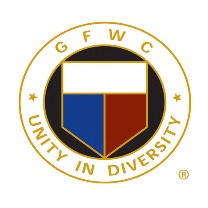 GFWC – WI Rolling Hills District$500.00 HEALTH SCHOLARSHIP APPLICATIONScholarships are awarded each year by GFWC-WI Rolling Hills District to Wisconsin graduating high school students and adult students who are pursuing a career in the health field.  The recipients of the scholarships will be notified in April.INSTRUCTIONS:DEADLINE FOR SUBMISSION: March 15, 2017The application form is at GFWC-WI.org Home Page at the Awards & Scholarships Section. Open using Word and Enable Editing.  It must be saved and completed at your computer. Once complete, send as instructed below.This application form must be saved and completed at your computer so that it can be sent as instructed.The application and required accompanying documents must be sent via email by the deadline to the Committee Chairperson, Terri Hudziak.  Use the following email address: zterri@milwpc.com.The application requires use of Microsoft Word. Press the tab key or the mouse click to progress from one blank to the next.  All blanks that apply to you must be complete.REQUIRED DOCUMENTS:Application form (included below).There are two required narratives to complete on this form.  Use the space provided.  If additional space is needed, use WORD to create a separate document file and attach the file to the email containing the other application materials or scan a written document and include it as a jpg or pdf email attachment.Letter of acceptance from an accredited university or college of your choice, scanned as jpg or pdf attachment.Two (2) letters of recommendation from clergymen, teachers, employers or GFWC-WI club members, scanned as jpg or pdf attachment to the email.Copy of transcript from most recently attended high school or college, scanned as jpg or pdf attachment to the email.You MUST identify the sponsoring GFWC-WI Club and its president by name. You MUST copy the Club president on the application email submission sent to the committee chair. The committee chair can assist in locating email addresses.GFWC-Wi rolling hills district HEALTH SCHOLARSHIP ApplicationGFWC-Wi rolling hills district HEALTH SCHOLARSHIP ApplicationGFWC-Wi rolling hills district HEALTH SCHOLARSHIP ApplicationGFWC-Wi rolling hills district HEALTH SCHOLARSHIP ApplicationGFWC-Wi rolling hills district HEALTH SCHOLARSHIP ApplicationGFWC-Wi rolling hills district HEALTH SCHOLARSHIP ApplicationAnswer all questions as completely and accurately as possible. 
all application materials must be sent via email per the instructions by MARCH 15, 2017Answer all questions as completely and accurately as possible. 
all application materials must be sent via email per the instructions by MARCH 15, 2017Answer all questions as completely and accurately as possible. 
all application materials must be sent via email per the instructions by MARCH 15, 2017Answer all questions as completely and accurately as possible. 
all application materials must be sent via email per the instructions by MARCH 15, 2017Answer all questions as completely and accurately as possible. 
all application materials must be sent via email per the instructions by MARCH 15, 2017Answer all questions as completely and accurately as possible. 
all application materials must be sent via email per the instructions by MARCH 15, 2017Applicant InformationApplicant InformationApplicant InformationApplicant InformationApplicant InformationApplicant InformationName:  Click here to enter text.Name:  Click here to enter text.Name:  Click here to enter text.Name:  Click here to enter text.Email: Click here to enter text.Email: Click here to enter text.Current address:  Click here to enter text.Current address:  Click here to enter text.Current address:  Click here to enter text.Current address:  Click here to enter text.Current address:  Click here to enter text.Current address:  Click here to enter text.City:  Click here to enter text.State:  Click here to enter text.State:  Click here to enter text.State:  Click here to enter text.State:  Click here to enter text.ZIP code: Click here to enter text.Date of birth: Click here to enter a date.Home phone: Click here to enter text.Home phone: Click here to enter text.Home phone: Click here to enter text.Home phone: Click here to enter text.Cell phone: Click here to enter text.high school student Educational datahigh school student Educational datahigh school student Educational datahigh school student Educational datahigh school student Educational datahigh school student Educational dataOnly complete this section if you plan to continue your education within a year of completing high school.Only complete this section if you plan to continue your education within a year of completing high school.Only complete this section if you plan to continue your education within a year of completing high school.Only complete this section if you plan to continue your education within a year of completing high school.Only complete this section if you plan to continue your education within a year of completing high school.Only complete this section if you plan to continue your education within a year of completing high school.GPA: Click here to enter text.Class rank: Click here to enter text.Class rank: Click here to enter text.Class rank: Click here to enter text.Class rank: Click here to enter text.Graduation date(mm/yyyy): Click here to enter text.Name of college you will attend: Click here to enter text.Name of college you will attend: Click here to enter text.Name of college you will attend: Click here to enter text.Name of college you will attend: Click here to enter text.Name of college you will attend: Click here to enter text.Have you been accepted?  Choose an item.Expected enrollment date(mm/yyyy ): Click here to enter text.Expected enrollment date(mm/yyyy ): Click here to enter text.Is this a 2 yr. or 4 yr. college?Choose an item.Is this a 2 yr. or 4 yr. college?Choose an item.Is this a 2 yr. or 4 yr. college?Choose an item.Is this a 2 yr. or 4 yr. college?Choose an item.returning student educational datareturning student educational datareturning student educational datareturning student educational datareturning student educational datareturning student educational dataOnly complete this section if you are a returning student with a year or more since you have attended high school.Only complete this section if you are a returning student with a year or more since you have attended high school.Only complete this section if you are a returning student with a year or more since you have attended high school.Only complete this section if you are a returning student with a year or more since you have attended high school.Only complete this section if you are a returning student with a year or more since you have attended high school.Only complete this section if you are a returning student with a year or more since you have attended high school.Name of college you will attend: Click here to enter text.Name of college you will attend: Click here to enter text.Name of college you will attend: Click here to enter text.Name of college you will attend: Click here to enter text.Name of college you will attend: Click here to enter text.Have you been accepted?  Choose an item.Expected/actual enrollment date(mm/yyyy): Click here to enter text.Expected/actual enrollment date(mm/yyyy): Click here to enter text.Expected/actual enrollment date(mm/yyyy): Click here to enter text.Is this a 2 yr. or 4 yr. college?  Choose an item.Is this a 2 yr. or 4 yr. college?  Choose an item.Is this a 2 yr. or 4 yr. college?  Choose an item.College GPA (if applicable): Click here to enter text.High School graduation date(mm/yyyy): Click here to enter text.High School graduation date(mm/yyyy): Click here to enter text.High School graduation date(mm/yyyy): Click here to enter text.High School graduation date(mm/yyyy): Click here to enter text.High School GPA: Click here to enter text.financial needs statement (all applications)financial needs statement (all applications)financial needs statement (all applications)financial needs statement (all applications)financial needs statement (all applications)financial needs statement (all applications)Current employer (if applicable): Click here to enter text.Current employer (if applicable): Click here to enter text.Current employer (if applicable): Click here to enter text.Current employer (if applicable): Click here to enter text.Current employer (if applicable): Click here to enter text.Current employer (if applicable): Click here to enter text.Employer address (if applicable): Click here to enter text.Employer address (if applicable): Click here to enter text.Employer address (if applicable): Click here to enter text.Employer address (if applicable): Click here to enter text.Employer address (if applicable): Click here to enter text.Employer address (if applicable): Click here to enter text.Estimated cost for one year’s tuition and books (do not include room and board) Click here to enter text.Estimated cost for one year’s tuition and books (do not include room and board) Click here to enter text.Estimated cost for one year’s tuition and books (do not include room and board) Click here to enter text.Estimated cost for one year’s tuition and books (do not include room and board) Click here to enter text.Estimated cost for one year’s tuition and books (do not include room and board) Click here to enter text.Estimated cost for one year’s tuition and books (do not include room and board) Click here to enter text.Cost percent likely paid by other scholarships or financial aid:    Click here to enter text.Cost percent likely paid by individuals other than you:  Click here to enter text.Cost percent likely paid by individuals other than you:  Click here to enter text.Cost percent likely paid by individuals other than you:  Click here to enter text.Cost percent likely paid by individuals other than you:  Click here to enter text.Cost percent likely paid by 
yourself:   Click here to enter text.Narrative Statement on educational objectivesPlease compose an essay of 100-300 words stating your educational objectives, your choice of career, and plans for attaining your goal.  Be sure to include any additional information that is important about your circumstances that would be valuable for the committee to know in evaluating the application.  This portion of the application is judged on writing skills and content.Click here to enter text.extra-curricular student and community activitiesextra-curricular student and community activitiesAs a volunteer organization with a philanthropic emphasis, we place particular value on community service or school volunteer activities.  Please provide some examples of activities, along with the name of the organization and years of service.  List extra-curricular activities in which you have participated during and/or after your high school years.  Also list any other volunteer activities in which you have participated, indicate honors/awards received, office(s) held and years of associated service.
IF NEEDED – you may create a separate WORD FILE and attach it to the application email.  As a volunteer organization with a philanthropic emphasis, we place particular value on community service or school volunteer activities.  Please provide some examples of activities, along with the name of the organization and years of service.  List extra-curricular activities in which you have participated during and/or after your high school years.  Also list any other volunteer activities in which you have participated, indicate honors/awards received, office(s) held and years of associated service.
IF NEEDED – you may create a separate WORD FILE and attach it to the application email.  Click here to enter text.Click here to enter text.ReferencesReferencesNOTE: A scanned copy of two letters of recommendation must be included in the email containing the application.  For convenience of the reviewers, please provide the names and contact phone numbers of the references below.NOTE: A scanned copy of two letters of recommendation must be included in the email containing the application.  For convenience of the reviewers, please provide the names and contact phone numbers of the references below.NamePhoneClick here to enter text.Click here to enter text.Click here to enter text.Click here to enter text.Publicity releasePublicity releasePublicity releasePublicity releasePublicity releaseAs a public relations opportunity, the GFWC-WI would like the option to publicize the name of the recipients of the GFWC-WI Health Scholarship in the recipient’s local newspaper. Only the name, city, current school name and possibly the intended college/university name will be disclosed.  NO FINANCIAL INFORMATION OR PERSONAL INFORMATION will be shared by GFWC-WI.  Complete the section below if you agree to these terms that allow GFWC-WI to issue a press release or to share on social media.As a public relations opportunity, the GFWC-WI would like the option to publicize the name of the recipients of the GFWC-WI Health Scholarship in the recipient’s local newspaper. Only the name, city, current school name and possibly the intended college/university name will be disclosed.  NO FINANCIAL INFORMATION OR PERSONAL INFORMATION will be shared by GFWC-WI.  Complete the section below if you agree to these terms that allow GFWC-WI to issue a press release or to share on social media.As a public relations opportunity, the GFWC-WI would like the option to publicize the name of the recipients of the GFWC-WI Health Scholarship in the recipient’s local newspaper. Only the name, city, current school name and possibly the intended college/university name will be disclosed.  NO FINANCIAL INFORMATION OR PERSONAL INFORMATION will be shared by GFWC-WI.  Complete the section below if you agree to these terms that allow GFWC-WI to issue a press release or to share on social media.As a public relations opportunity, the GFWC-WI would like the option to publicize the name of the recipients of the GFWC-WI Health Scholarship in the recipient’s local newspaper. Only the name, city, current school name and possibly the intended college/university name will be disclosed.  NO FINANCIAL INFORMATION OR PERSONAL INFORMATION will be shared by GFWC-WI.  Complete the section below if you agree to these terms that allow GFWC-WI to issue a press release or to share on social media.As a public relations opportunity, the GFWC-WI would like the option to publicize the name of the recipients of the GFWC-WI Health Scholarship in the recipient’s local newspaper. Only the name, city, current school name and possibly the intended college/university name will be disclosed.  NO FINANCIAL INFORMATION OR PERSONAL INFORMATION will be shared by GFWC-WI.  Complete the section below if you agree to these terms that allow GFWC-WI to issue a press release or to share on social media.Name of applicant’s area newspaper: Click here to enter text.Name of applicant’s area newspaper: Click here to enter text.Name of applicant’s area newspaper: Click here to enter text.Name of applicant’s area newspaper: Click here to enter text.Name of applicant’s area newspaper: Click here to enter text.Newspaper street address: Click here to enter text.Newspaper street address: Click here to enter text.Newspaper street address: Click here to enter text.Newspaper street address: Click here to enter text.Newspaper street address: Click here to enter text.City: Click here to enter text.State: Click here to enter text.ZIP Code: Click here to enter text.ZIP Code: Click here to enter text.ZIP Code: Click here to enter text.GFWC-WI or its local clubs may post information about 
granted scholarships on its website and/or on Facebook.                     Choose an item.GFWC-WI or its local clubs may post information about 
granted scholarships on its website and/or on Facebook.                     Choose an item.GFWC-WI or its local clubs may post information about 
granted scholarships on its website and/or on Facebook.                     Choose an item.GFWC-WI or its local clubs may post information about 
granted scholarships on its website and/or on Facebook.                     Choose an item.GFWC-WI or its local clubs may post information about 
granted scholarships on its website and/or on Facebook.                     Choose an item.Applicant eSignature:   Click here to enter text.
(Type full name)Applicant eSignature:   Click here to enter text.
(Type full name)Applicant eSignature:   Click here to enter text.
(Type full name)Date:  Click here to enter text.Date:  Click here to enter text.SignaturesSignaturesSignaturesSignaturesSignaturesI certify that all information provided on this application is true and correct.I certify that all information provided on this application is true and correct.I certify that all information provided on this application is true and correct.I certify that all information provided on this application is true and correct.I certify that all information provided on this application is true and correct.eSignature of applicant:  Click here to enter text.
(Type full name)eSignature of applicant:  Click here to enter text.
(Type full name)eSignature of applicant:  Click here to enter text.
(Type full name)eSignature of applicant:  Click here to enter text.
(Type full name)Date:  Click here to enter text.eSignature of parent/guardian (only if applicant is a minor): Click here to enter text.
(Type full name)eSignature of parent/guardian (only if applicant is a minor): Click here to enter text.
(Type full name)eSignature of parent/guardian (only if applicant is a minor): Click here to enter text.
(Type full name)eSignature of parent/guardian (only if applicant is a minor): Click here to enter text.
(Type full name)Date:  Click here to enter text.Name of Sponsoring Club President:  Click here to enter text.Name of Sponsoring Club President:  Click here to enter text.Name of Sponsoring Club President:  Click here to enter text.Name of Sponsoring Club President:  Click here to enter text.Sponsor Club Name: Click here to enter text.Office Use OnlyOffice Use OnlyOffice Use OnlyOffice Use OnlyOffice Use OnlyOffice Use OnlyOffice Use OnlyOffice Use OnlyOffice Use OnlyOffice Use OnlyDate Received:    Click here to enter a date.          Click here to enter a date.          Click here to enter a date.          Click here to enter a date.      Complete packet by due date: ☐ Yes ☐ No ☐ NoApp #